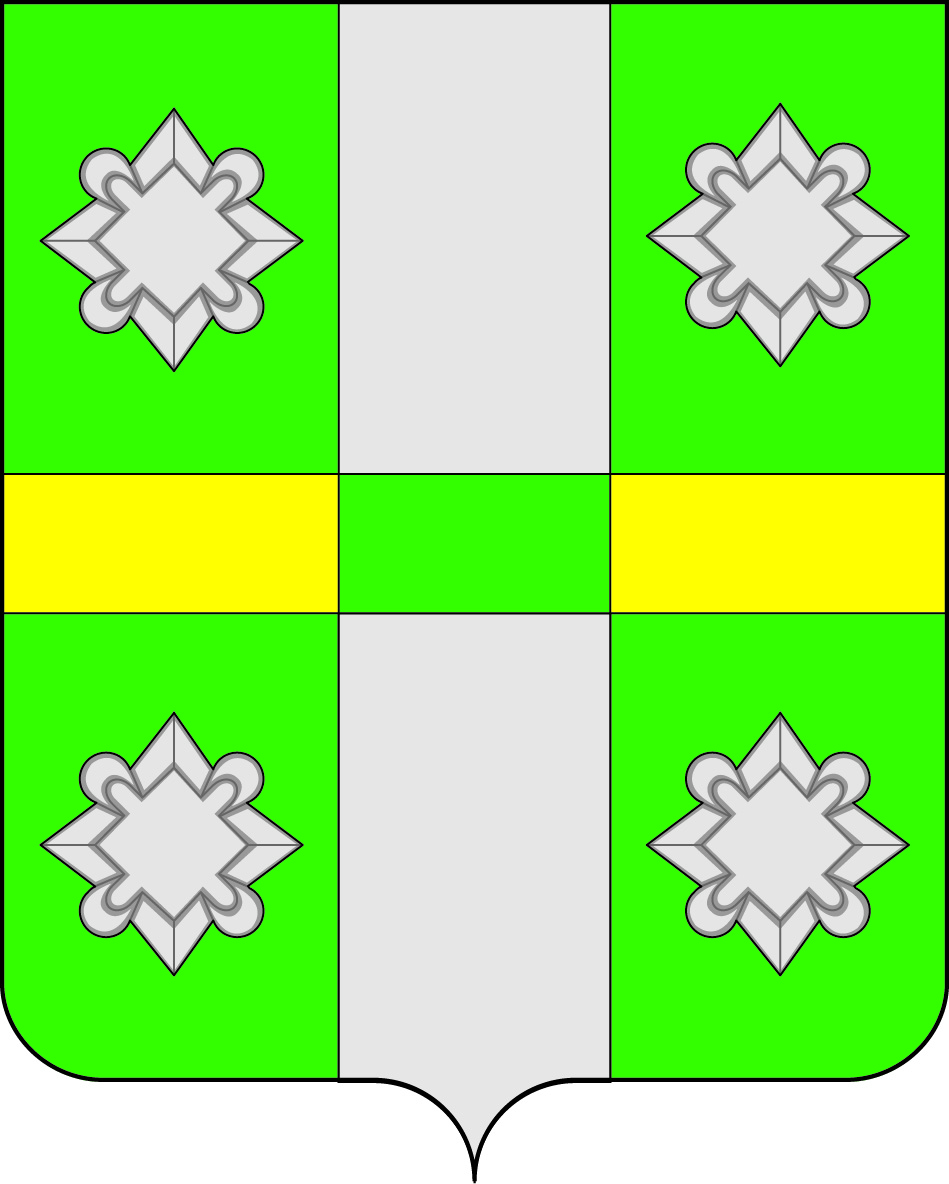 Российская ФедерацияИркутская  областьА Д М И Н И С Т Р А Ц И ЯГородского поселенияТайтурского муниципального образованияПОСТАНОВЛЕНИЕОт 15.09.2015г.										№ 255п. ТайтуркаО внесении изменений в Муниципальную программу «Благоустройство территории городского поселения Тайтурскогомуниципального образования на 2014-2017 г.»В связи сизменением перечня мероприятий, руководствуясь ст.179 Бюджетного кодекса РФ, Федеральным Законом № 131-ФЗ от 06.10.2003г. «Об общих принципах организации местного самоуправления в Российской Федерации», Порядком разработки, утверждения и реализации муниципальных программ городского поселения Тайтурского муниципального образования, на основании ст.ст. 23, 46 Устава городского поселения Тайтурского муниципального образования, администрация городского поселения Тайтурского муниципального образования П О С Т А Н О В Л Я Е Т:1. Внести изменения в муниципальную программу «Благоустройство территории городского поселения Тайтурского муниципального образования на 2014-2017 г.»,  утвержденную постановлением администрации городского поселения Тайтурского муниципального образования от 24.12.2013 года  № 123 (далее - Программа):1.1. В Разделе 1 Паспорта муниципальной программы в таблице Строку «Ресурсное обеспечение муниципальной программы»изложить в следующей редакции:1.2.Раздел 7 Ресурсное обеспечение программы изложить в следующей редакции:Общий объем финансирования мероприятий Программы в 2014-2017 годах за счет средств бюджета городского поселения Тайтурского муниципального образования составит -   12 150,06 тыс. руб., в том числе по годам:2014г. –1 612,00 тыс. руб. 2015 г. – 4 465,30  тыс. руб.2016 г. – 3 035,88 тыс. руб.2017 г. – 3 036,88 тыс. руб.Приложение № 1, таблица № 5, 6.1.3. Приложение 1 Таблица 5 к Программе изложить в следующей редакции:Ресурсное обеспечение реализации муниципальной программы за счет средств бюджета городского поселения Тайтурского муниципального образования«Благоустройство территории городского поселения Тайтурского муниципального образования на 2014-2017г.»1.6. Приложение 1 Таблица 6 к Программе изложить в следующей редакции:Прогнозная (справочная) оценка ресурсного обеспечения реализации муниципальной программы за счет всех источников финансирования«Благоустройство территории городского поселения Тайтурского муниципального образования на 2014-2017 г.»2. Ведущему специалисту по бюджетно-финансовой политике администрации городского поселения Тайтурского муниципального образования (Малышевой М.П.) предусмотреть при формировании бюджета денежные средства для реализации программы «Благоустройство территории городского поселения Тайтурского муниципального образования на 2014-2017г.».3. Ответственность за выполнение Программы возложить на специалиста по землепользованию, архитектуре, градостроительству и благоустройству администрации городского поселения Тайтурского муниципального образования  - Е.Н. Соболеву и главного специалиста по муниципальному хозяйству - А.В. Никишову. 4.  Ведущему специалисту по кадровым вопросам и делопроизводству (Перетолчиной О.С.) опубликовать настоящее постановление в средствах массовой информации.5. Контроль за исполнением постановления оставляю за собой.Глава городского поселенияТайтурского муниципальногообразования                                                                                 Е.А. АртёмовРесурсное обеспечение муниципальной программыФинансирование программных мероприятий осуществляется за счет средств бюджета городского поселения Тайтурского муниципального образования. Финансирование, предусмотренное в плановом периоде 2014-2017 годов, может быть уточнено при формировании проектов решений о бюджете поселения на 2014, 2015, 2016, 2017 годы.Общий объем финансирования Программы составляет: в 2014-2017 годах -  12 150,06 тыс. руб., в том числе по годам:2014г. –1 612,00 тыс. руб. 2015 г. – 4 465,30 тыс. руб.2016 г. – 3 035,88 тыс. руб.2017 г. – 3 036,88 тыс. руб.Наименование программы, подпрограммы, ведомственной целевой программы, основного мероприятия, мероприятияОтветственный исполнитель, соисполнители, участники, исполнители мероприятийНаименование программы, подпрограммы, ведомственной целевой программы, основного мероприятия, мероприятияОтветственный исполнитель, соисполнители, участники, исполнители мероприятийпервый год действия программывторой год действия программытретий год действия программыгод 
завершения действия программывсего123478Программа «Благоустройство территории городского поселения Тайтурского муниципального образования на 2014-2017 г.»всего, в том числе:1612,004465,303035,883036,8812150,06Программа «Благоустройство территории городского поселения Тайтурского муниципального образования на 2014-2017 г.»Администрация гпТайтурского МО1612,004465,303035,883036,8812150,06Мероприятие: Проведение месячников санитарной очистки, уборка несанкционированных свалокАдминистрация гп Тайтурского МО90,00150,0090,00 90,00420,00Мероприятие: Приобретение инвентаря для благоустройства населенных пунктовАдминистрация гп Тайтурского МО5,005,005,005,0020,00Мероприятие: Приобретение материалов на ремонт памятниковАдминистрация гп Тайтурского МО15,9010,0010,0010,0045,9 0Мероприятие: Общественные работы по благоустройству на территории ТМОАдминистрация гп Тайтурского МО22,004,319,009,0044,31Мероприятие: Организация отлова бродячих животныхАдминистрация гп Тайтурского МО80,50045,045,00170,5Мероприятие: Организация и проведение конкурса по благоустройствуАдминистрация гп Тайтурского МО5,005,005,005,0020,00Мероприятие: Приобретение урн, мусорных контейнеров и др.Администрация гп Тайтурского МО170,9053,529,0029,00282,4Мероприятие: услуги по тех присоединению и составлению дефектных ведомостейАдминистрация гп Тайтурского МО2,8069,23--72,03Подпрограмма 1«Осуществление дорожной деятельности на территории городского поселения Тайтурского муниципального образования на 2014-2017 годы».всего591,603905,162262,702263,709023,16Подпрограмма 1«Осуществление дорожной деятельности на территории городского поселения Тайтурского муниципального образования на 2014-2017 годы».Администрация гп Тайтурского МО591,603905,162262,702263,709023,16Мероприятие: Ремонт автомобильных дорог общего пользования местного значения  Администрация гп Тайтурского МО 493,403767,962152,702153,708567,76Мероприятие: Содержание автомобильных дорог общего пользования местного значения:- содержание дорог в зимний период (расчистка, подсыпка);- планировка дорог с гравийным покрытием.Администрация гп Тайтурского МО58,2058,3060,0060,00236,50Мероприятие: Приобретение и установка дорожных знаковАдминистрация гп Тайтурского МО40,078,9040,0040,00198,90Мероприятие: Ремонт, приобретение и установка остановочных павильоновАдминистрация гп Тайтурского МО 00 10,0010,0020,00Подпрограмма 2«Ремонт дворовых территорий многоквартирных домов, проездов к дворовым территориям многоквартирных домов на 2014-2017 годы»всего407,000490,18490,181387,36Подпрограмма 2«Ремонт дворовых территорий многоквартирных домов, проездов к дворовым территориям многоквартирных домов на 2014-2017 годы»Администрация гп Тайтурского МО407,000490,18490,181387,36Мероприятие: Ремонт дворовых территорий многоквартирных домов и проездов к дворовым территориям многоквартирных домов, оборудование парковочных местАдминистрация гп Тайтурского МО407,000490,18490,181387,36Подпрограмма 3 «Развитие систем уличного освещения Тайтурского муниципального образования» на 2014-2017 годывсего221,30263,1090,0090,00664,40Подпрограмма 3 «Развитие систем уличного освещения Тайтурского муниципального образования» на 2014-2017 годыАдминистрация гп Тайтурского МО221,30263,1090,0090,00664,40Мероприятие: Укрепление материальной базы уличного освещения, повышение надежности и электробезопасности.Администрация гп Тайтурского МО221,30263,1090,0090,00664,40Наименование программы, подпрограммы, ведомственной целевой программы, основного мероприятияОтветственный исполнитель, соисполнители, участники, исполнители мероприятийИсточники финансированияНаименование программы, подпрограммы, ведомственной целевой программы, основного мероприятияОтветственный исполнитель, соисполнители, участники, исполнители мероприятийИсточники финансированияпервый год действия программывторой год действия программытретий год действия программы год 
завершения действия программывсего12345678 Программа«Благоустройство территории городского поселения Тайтурского муниципального образования на 2014-2017 г.»всего, в том числе:всего1612,004465,303035,883036,8812 150,06 Программа«Благоустройство территории городского поселения Тайтурского муниципального образования на 2014-2017 г.»всего, в том числе:областной бюджет (ОБ)0  000 Программа«Благоустройство территории городского поселения Тайтурского муниципального образования на 2014-2017 г.»всего, в том числе:средства, планируемые к привлечению из федерального бюджета (ФБ) 0 000 Программа«Благоустройство территории городского поселения Тайтурского муниципального образования на 2014-2017 г.»всего, в том числе:местный бюджет (МБ)1612,004465,303035,883036,8812 150,06 Программа«Благоустройство территории городского поселения Тайтурского муниципального образования на 2014-2017 г.»всего, в том числе:иные источники (ИИ) 0 000 Программа«Благоустройство территории городского поселения Тайтурского муниципального образования на 2014-2017 г.»ответственный исполнитель программывсего1612,004465,303035,883036,8812 150,06 Программа«Благоустройство территории городского поселения Тайтурского муниципального образования на 2014-2017 г.»ответственный исполнитель программыобластной бюджет (ОБ)0000 Программа«Благоустройство территории городского поселения Тайтурского муниципального образования на 2014-2017 г.»ответственный исполнитель программысредства, планируемые к привлечению из федерального бюджета (ФБ)0000 Программа«Благоустройство территории городского поселения Тайтурского муниципального образования на 2014-2017 г.»ответственный исполнитель программыместный бюджет (МБ)1612,004465,303035,883036,8812 150,06 Программа«Благоустройство территории городского поселения Тайтурского муниципального образования на 2014-2017 г.»ответственный исполнитель программыиные источники (ИИ)0000Подпрограмма 1 «Осуществление дорожной деятельности на территории городского поселения Тайтурского муниципального образования на 2014-2016 годы».всего, в том числе:всего591,603905,162262,702263,709023,16Подпрограмма 1 «Осуществление дорожной деятельности на территории городского поселения Тайтурского муниципального образования на 2014-2016 годы».всего, в том числе:областной бюджет (ОБ)Подпрограмма 1 «Осуществление дорожной деятельности на территории городского поселения Тайтурского муниципального образования на 2014-2016 годы».всего, в том числе:средства, планируемые к привлечению из федерального бюджета (ФБ)Подпрограмма 1 «Осуществление дорожной деятельности на территории городского поселения Тайтурского муниципального образования на 2014-2016 годы».всего, в том числе:местный бюджет (МБ)591,603905,162262,702263,709023,16Подпрограмма 1 «Осуществление дорожной деятельности на территории городского поселения Тайтурского муниципального образования на 2014-2016 годы».всего, в том числе:иные источники (ИИ)Подпрограмма 1 «Осуществление дорожной деятельности на территории городского поселения Тайтурского муниципального образования на 2014-2016 годы».ответственный исполнитель подпрограммы (соисполнитель муниципальной программы)всего591,603905,162262,702263,709023,16Подпрограмма 1 «Осуществление дорожной деятельности на территории городского поселения Тайтурского муниципального образования на 2014-2016 годы».ответственный исполнитель подпрограммы (соисполнитель муниципальной программы)областной бюджет (ОБ)Подпрограмма 1 «Осуществление дорожной деятельности на территории городского поселения Тайтурского муниципального образования на 2014-2016 годы».ответственный исполнитель подпрограммы (соисполнитель муниципальной программы)средства, планируемые к привлечению из  федерального бюджета (ФБ)Подпрограмма 1 «Осуществление дорожной деятельности на территории городского поселения Тайтурского муниципального образования на 2014-2016 годы».ответственный исполнитель подпрограммы (соисполнитель муниципальной программы)местный бюджет (МБ)591,603905,162262,702263,709023,16Подпрограмма 1 «Осуществление дорожной деятельности на территории городского поселения Тайтурского муниципального образования на 2014-2016 годы».ответственный исполнитель подпрограммы (соисполнитель муниципальной программы)иные источники (ИИ)Подпрограмма 2«Ремонт дворовых территорий многоквартирных домов, проездов к дворовым территориям многоквартирных домов на 2014-2016 годы»всего, в том числе:всего407,000490,18490,181387,36Подпрограмма 2«Ремонт дворовых территорий многоквартирных домов, проездов к дворовым территориям многоквартирных домов на 2014-2016 годы»всего, в том числе:областной бюджет (ОБ)Подпрограмма 2«Ремонт дворовых территорий многоквартирных домов, проездов к дворовым территориям многоквартирных домов на 2014-2016 годы»всего, в том числе:средства, планируемые к привлечению из федерального бюджета (ФБ)Подпрограмма 2«Ремонт дворовых территорий многоквартирных домов, проездов к дворовым территориям многоквартирных домов на 2014-2016 годы»всего, в том числе:местный бюджет (МБ)407,000490,18490,181387,36Подпрограмма 2«Ремонт дворовых территорий многоквартирных домов, проездов к дворовым территориям многоквартирных домов на 2014-2016 годы»всего, в том числе:иные источники (ИИ)Подпрограмма 2«Ремонт дворовых территорий многоквартирных домов, проездов к дворовым территориям многоквартирных домов на 2014-2016 годы»ответственный исполнитель подпрограммы (соисполнитель муниципальной программы)всего407,000490,18490,181387,36Подпрограмма 2«Ремонт дворовых территорий многоквартирных домов, проездов к дворовым территориям многоквартирных домов на 2014-2016 годы»ответственный исполнитель подпрограммы (соисполнитель муниципальной программы)областной бюджет (ОБ)Подпрограмма 2«Ремонт дворовых территорий многоквартирных домов, проездов к дворовым территориям многоквартирных домов на 2014-2016 годы»ответственный исполнитель подпрограммы (соисполнитель муниципальной программы)средства, планируемые к привлечению из федерального бюджета (ФБ)Подпрограмма 2«Ремонт дворовых территорий многоквартирных домов, проездов к дворовым территориям многоквартирных домов на 2014-2016 годы»ответственный исполнитель подпрограммы (соисполнитель муниципальной программы)местный бюджет (МБ)407,000490,18490,181387,36Подпрограмма 2«Ремонт дворовых территорий многоквартирных домов, проездов к дворовым территориям многоквартирных домов на 2014-2016 годы»ответственный исполнитель подпрограммы (соисполнитель муниципальной программы)иные источники (ИИ)Подпрограмма 3 «Развитие систем уличного освещения Тайтурского муниципального образования» на 2014-2016 годывсего, в том числе:всего221,30263,1090,0090,00664,40Подпрограмма 3 «Развитие систем уличного освещения Тайтурского муниципального образования» на 2014-2016 годывсего, в том числе:областной бюджет (ОБ)Подпрограмма 3 «Развитие систем уличного освещения Тайтурского муниципального образования» на 2014-2016 годывсего, в том числе:средства, планируемые к привлечению из федерального бюджета (ФБ)Подпрограмма 3 «Развитие систем уличного освещения Тайтурского муниципального образования» на 2014-2016 годывсего, в том числе:местный бюджет (МБ)221,30263,1090,0090,00664,40Подпрограмма 3 «Развитие систем уличного освещения Тайтурского муниципального образования» на 2014-2016 годывсего, в том числе:иные источники (ИИ)Подпрограмма 3 «Развитие систем уличного освещения Тайтурского муниципального образования» на 2014-2016 годыответственный исполнитель подпрограммы (соисполнитель муниципальной программы)всего221,30263,1090,0090,00664,40Подпрограмма 3 «Развитие систем уличного освещения Тайтурского муниципального образования» на 2014-2016 годыответственный исполнитель подпрограммы (соисполнитель муниципальной программы)областной бюджет (ОБ)Подпрограмма 3 «Развитие систем уличного освещения Тайтурского муниципального образования» на 2014-2016 годыответственный исполнитель подпрограммы (соисполнитель муниципальной программы)средства, планируемые к привлечению из федерального бюджета (ФБ)Подпрограмма 3 «Развитие систем уличного освещения Тайтурского муниципального образования» на 2014-2016 годыответственный исполнитель подпрограммы (соисполнитель муниципальной программы)местный бюджет (МБ)221,30263,1090,0090,00664,40Подпрограмма 3 «Развитие систем уличного освещения Тайтурского муниципального образования» на 2014-2016 годыответственный исполнитель подпрограммы (соисполнитель муниципальной программы)иные источники (ИИ)